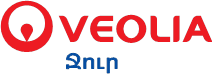 ԳՆԱՅԻՆ ԱՌԱՋԱՐԿ ՆԵՐԿԱՅԱՑՆԵԼՈՒ ՀՐԱՎԵՐՎեոլիա Ջուր ՓԲԸ-ն հրավիրում է իրավասու կազմակերպություններին ներկայացնելու գնային առաջարկ՝ «Հաղորդակցության ծրագիր – 2019», թիվ ՎՋ/ՏեսՀոլ Պատր.ԾՄ/02-2019 պայմանագրով նախատեսված տեսահոլովակների, տեսաֆիլմերի պատրաստման, տեսալուսանկարահանման, տեսաֆիլմերի թարգմանության աշխատանքների իրականացման համար:Տեխնիկական և առևտրային պահանջներ` Առաջադրանքը Կատարողը կատարում է իր ստեղծագործական թիմով, սեփական տեխնիկայով՝ ողջ հանրապետության տարածքում,Կատարողը պետք է ձևավորի աշխատանքային թիմ (այսուհետ՝ Թիմ, ներկայացնելով դրա անդամների CV-ները), որն անհրաժեշտ է Առաջադրանքի իրականացման համար: Շատ կարևոր է, որ Թիմի անդամներն օգտագործեն իրենց ունակությունները և փորձը, ցուցաբերեն նախաձեռնություն ու տան նոր, յուրահատուկ առաջարկություններ՝ գտնելու համար Պատվիրատուի Առաջադրանքը լավագույնս իրականացնելու ուղիները:Նկարահանված, պատրաստված բոլոր նյութերը հանդիսանալու են Պատվիրատուի սեփականությունն ու պետք է հանձնվեն վերջինիս ներկայացուցչին։Մասնակիցը պետք է ունենա տեսահոլովակների, տեսաֆիլմերի պատրաստման, տեսալուսանկարահանման, տեսաֆիլմերի թարգմանության առնվազն 3 տարվա մասնագիտական գործունեության փորձ և պետք է ներկայացնի իրականացված առնվազն մեկ համանման (նմանատիպ) պայմանագիր:Ընտրված մասնակիցը որոշվում է հրավերի պահանջներին բավարար գնահատված հայտեր ներկայացրած մասնակիցների թվից` նվազագույն գնային առաջարկ ներկայացրած մասնակցին նախապատվություն տալու սկզբունքով։ Ընտրված մասնակցի հետ կկնքվի միավոր գնի շրջանակային համաձայնագիր՝ մեկ տարի տևողությամբ, հետագայում շարունակելու հնարավորությամբ:Սույն գնմանը մասնակցելու իրավունք չունեն անձինք.1)  որոնք հայտը ներկայացնելու օրվա դրությամբ դատական կարգով ճանաչվել են սնանկ, 2) որոնք հայտը ներկայացնելու օրվա դրությամբ ունեն ժամկետանց պարտքեր Հայաստանի Հանրապետության հարկային և պարտադիր սոցիալական ապահովության վճարների գծով:  3) որոնց գործադիր մարմնի ներկայացուցիչը հայտը ներկայացնելու օրվան նախորդող երեք տարիների ընթացքում դատապարտված է եղել տնտեսական գործունեության կամ պետական ծառայության դեմ ուղղված հանցագործության համար, բացառությամբ այն դեպքերի, երբ դատվածությունը օրենքով սահմանված կարգով հանված կամ մարված է:Հետաքրքրվող հայտատուները կարող են գնային առաջարկի ներկայացման ձևի վերաբերյալ տեղեկություններ, ինչպես նաեւ գնանշման հարցման հրավերի ամբողջական փաթեթը ստանալ Վեոլիա Ջուր ՓԲԸ-ից աշխատանքային օրերին ժամը  09.00-13.00 և 14.00-18.00` ստորև նշված հասցեում՝ՀՀ, 0014, ք. Երեւան, Ադոնցի 6/1, Վեոլիա Ջուր ՓԲԸ, 9-րդ հարկ, Գնումների վարչություն: Հեռ.` (+374 11) 54-26-95,  (+374 77) 244-222:Էլ-փոստ` aytsemnik.martirosyan@veolia.com:Գնային առաջարկները պետք է ներկայացվեն ստորագրված, կնքված և փակ ծրարով կամ էլեկտրոնային եղանակով ոչ ուշ, քան 2019թ. փետրվարի 05-ը, ժամը 15:00 վերը նշված հասցեով:Ուշացած գնային առաջարկները կմերժվեն: